Муниципальное автономное дошкольное образовательное учреждение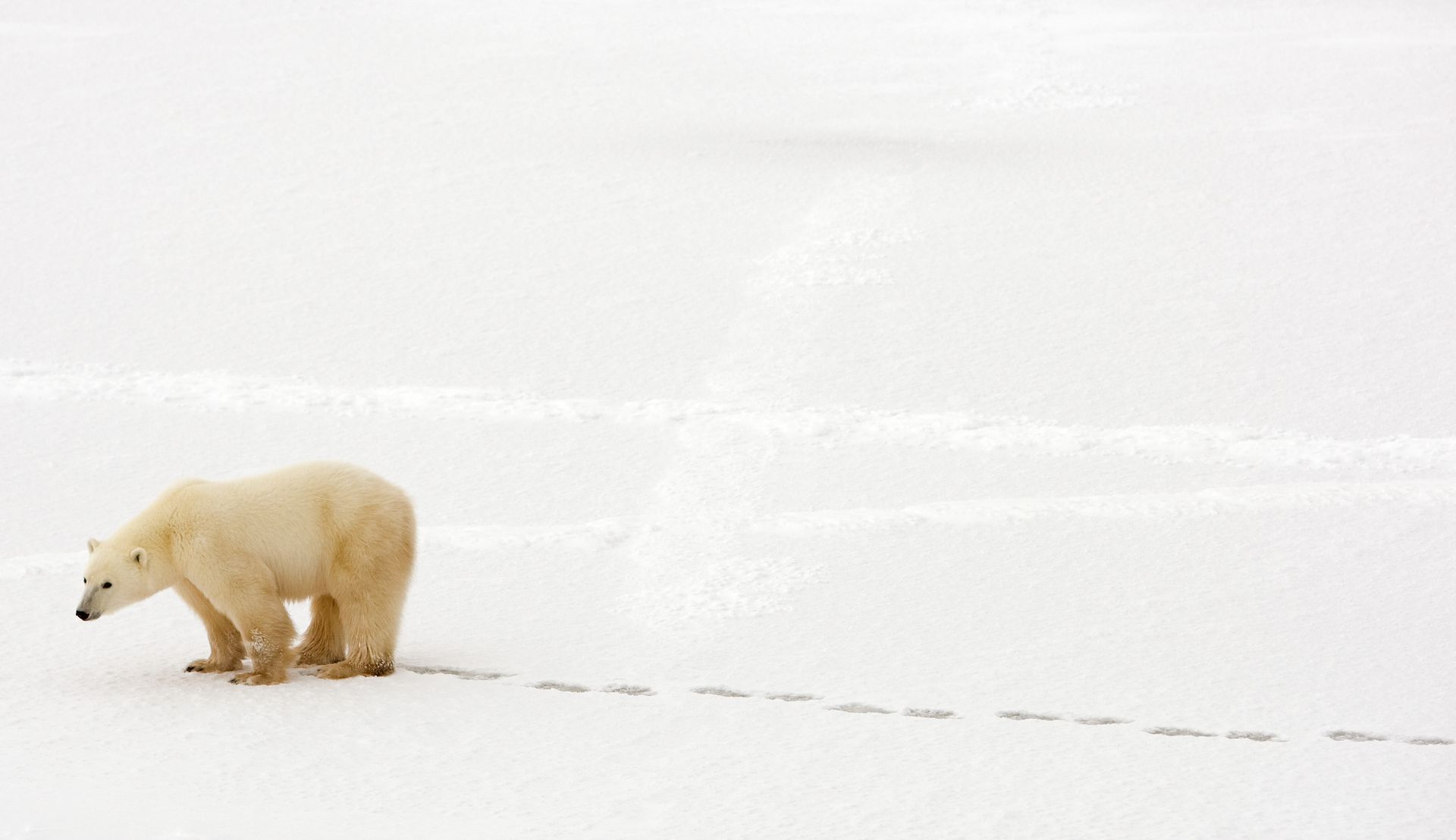 Центр развития ребенка – Детский сад «Сказка»ГО БогдановичТЕМА ПРОЕКТА «По следам белого медведя»Разработчик проекта:Перевалова Татьяна Владимировна2019 годТема проектаПо следам белого медведяВид проекта (по разным классификационным основаниям)-по характеру результата – продукционный;-по характеру доминирующей в проекте деятельности – информационный и исследовательский:- по профилю знаний – межпредметный;-по количеству участников – групповой;-по продолжительности – среднесрочный.Возраст детей, участвующих в проектной деятельности6-7 летЦель проектаСоздание условий для исследовательской и конструкторской деятельности старших дошкольников, направленной на создание модели, отражающей механизмы сохранения популяции белого медведя в естественной среде обитания.ЗадачиСформировать у старших дошкольников представления об уникальности белого медведя, его биологической, экологической и эстетической ценности, о необходимости его охраны и способах сохранения популяции.Сформировать у детей представления о способах сохранения популяции белых медведей в российской Арктике.Развивать у детей навыки целеполагания, умение планировать совместную деятельность по теме проекта.Развивать навыки конструирования, моделирования и программирования в рамках реализации проекта.Расширять представления детей об элементарных законах физики, используемых в процессе конструирования и модификации модели.Развивать навыки межличностного общения в процессе реализации проекта.Воспитывать интерес к коллективному техническому творчеству.Предоставить возможность для включения родителей в процесс реализации проекта. Актуальность проекта, ключевая проблема Современные дети живут в эпоху активной информатизации, компьютеризации и роботостроения. Сегодня государство испытывает острую потребность в высококвалифицированных специалистах, обладающих высокими интеллектуальными возможностями. И начинать готовить будущих инженеров нужно не в вузах, а значительно раньше - в дошкольном возрасте, когда у детей особенно выражен интерес к техническому творчеству.  Необходимо развивать техническую пытливость мышления, аналитический ум и другие качества личности. Требования Федерального государственного образовательного стандарта дошкольного образования регламентируют интеграцию  образовательной деятельности, способствующую развитию дополнительных возможностей и формированию универсальных образовательных действий. Совершенствование образовательного процесса ДОО направлено главным образом на развитие психических  и  личностных качеств ребёнка, таких, как любознательность, целеустремленность, самостоятельность, ответственность, креативность, обеспечивающих социальную успешность и способствующих формированию интеллектуальной творческой личности. В связи с качественным скачком развития новых технологий в настоящее время  обществу требуются люди, способные нестандартно решать новые проблемы, вносить новое содержание во все сферы жизнедеятельности. 27 февраля весь мир отмечает день «Полярного медведя». В настоящее время стоит очень остро вопрос о сохранении популяции белых медведей. Из-за глобального потепления, загрязнения окружающей среды и браконьерства их численность неуклонно снижается. По всему миру стали появляться экологические движения, которые стали на защиту белых медведей. Воспитание дошкольников в духе природосбережения – одна из сторон экологического образования. Поэтому актуальной темой детских исследований становится изучение уникальности белого медведя, способов сохранения популяции белых медведей в российской Арктике. А наряду с требованиями современной системы дошкольного образования, задачами проекта «Уральская инженерная школа» следует изучить возможности объединения этих приоритетных направлений для их реализации в едином образовательном процессе.В ходе реализации проекта дети решают ключевую проблему: как воспитанники детского сада могут повлиять на организацию помощи, направленной на защиту полярного медведя. У детей появится возможность изучить особенности жизнедеятельности белых медведей, их местообитание, факторы сокращения популяции. Дети предлагают способы сохранения популяции белых медведей в естественной среде обитания, анализируют их соответствие имеющимся в Российской Федерации направлениям защиты медведей.  Ожидаемый результат проектной деятельностиУ старших дошкольников сформированы представления об уникальности белого медведя, его биологической, экологической и эстетической ценности, о необходимости его охраны и способах сохранения популяции.У детей сформированы представления о способах сохранения популяции белых медведей в российской Арктике.Дети проявляют навыки постановки целей и планирования совместной деятельности по теме проекта.Дети демонстрируют навыки конструирования, моделирования и программирования в рамках реализации проекта.Дети оперируют элементарными законами физики, учитывают их принципы в процессе конструирования и модификации модели.В процессе реализации проекта дети проявляют навыки межличностного взаимодействия.Проявляют интерес к коллективному техническому творчеству.Родители проявляют активность в процесс реализации проекта.Субъекты проектной деятельности, количество участников проекта (дети, родители и пр.) - дети подготовительной к школе группы (6-7(8) лет);- педагоги группы;- педагоги дополнительного образования;- родители воспитанников.Ресурсы, необходимые для организации проектной деятельности детей.- конструкторы: LEGO Education WeDo 2.0; LEGO «Первые механизмы»; LEGO DUPLO «Математический поезд»; Роботрек Малыш 1; Роботрек Малыш 2; «ТИКО»;- ноутбук;-планшетный компьютер;-средства изобразительной деятельности (бумага, картон, цветная бумага, карандаши, фломастеры, гуашь, бросовый материал и т.п.)ЭтапЦельСодержание деятельностиПланируемый результат1 этап: постановка проблемыФормирование у детей старшего дошкольного возраста умения определять проблему при организации совместной с педагогом деятельности Педагог организует предметно-пространственную развивающую среду группы для погружения детей в тему исследования: энциклопедии, Красную книгу РФ, иллюстрации и видеоматериалы об особенностях жизнедеятельности белого медведя. После проведенных бесед дети испытывают желание «помочь» белым медведям.Создание проблемной ситуации: недостаточная осведомленность детей о существующих механизмах сохранения популяции белого медведя в РФ.Формулирование совместно с педагогом проблемы.Воспитанники совместно с педагогом формулируют проблемы на основании результатов обсуждения проблемной ситуации.2 этап: вовлечение детей в проектирование или планирование деятельностиФормирование у детей умения планировать совместную деятельность для разрешения проблемы при помощи метода «мозгового штурма»Дети совместно с педагогов планируют свою деятельность по преодолению затруднения (проблемы) с помощью образовательной технологии «Модель трех вопросов».Дети определяют замысел (что будем создавать, что для этого нужно).Дети распределяют между собой необходимые для реализации плана роли: докладчики, конструкторы, корреспонденты  и т.п. В процессе коллективного обсуждения проблемы дети разрабатывают план совместной деятельности3 этап:поиск информацииСовместное с родителями создание условий для поиска детьми информации об особенностях защиты белого медведя в РФСовместный с родителями поиск информации об особенностях защиты белого медведя в РФ и представление «докладов» в группе детского сада.Дети самостоятельно, при помощи взрослых могут найти необходимую для решения поставленной проблемы информацию, представить ее коллективу сверстников 4 этап: создание продуктаСоздание условий для детского конструирования, моделирования и программирования модели, отражающей механизмы сохранения популяции белого медведя в естественной среде обитанияДети совместно с педагогом конкретизируют замысел модели, отражающей механизмы сохранения популяции белого медведя в естественной среде обитания.В процессе экспериментирования с различными конструктами происходит «открытие» элементарных законов физики.Дети при помощи педагога создают модель, которая отражает существующие и, возможно, несуществующие, механизмы сохранения белых медведей в естественной для них среде обитанияДети конструируют, моделируют и программируют механизмы сохранения популяции белого медведя в естественной среде обитания.5 этап: описание выбранного способа презентации Формирование у детей умения презентовать результаты своей творческой деятельностиСоставление презентационного слова, характеризующего идею проекта и созданную в ходе реализации проекта модель.Демонстрация работы механических и программируемых устройств, сконструированных с учетом элементарных законов физикиДети могут презентовать результаты своей творческой деятельности 